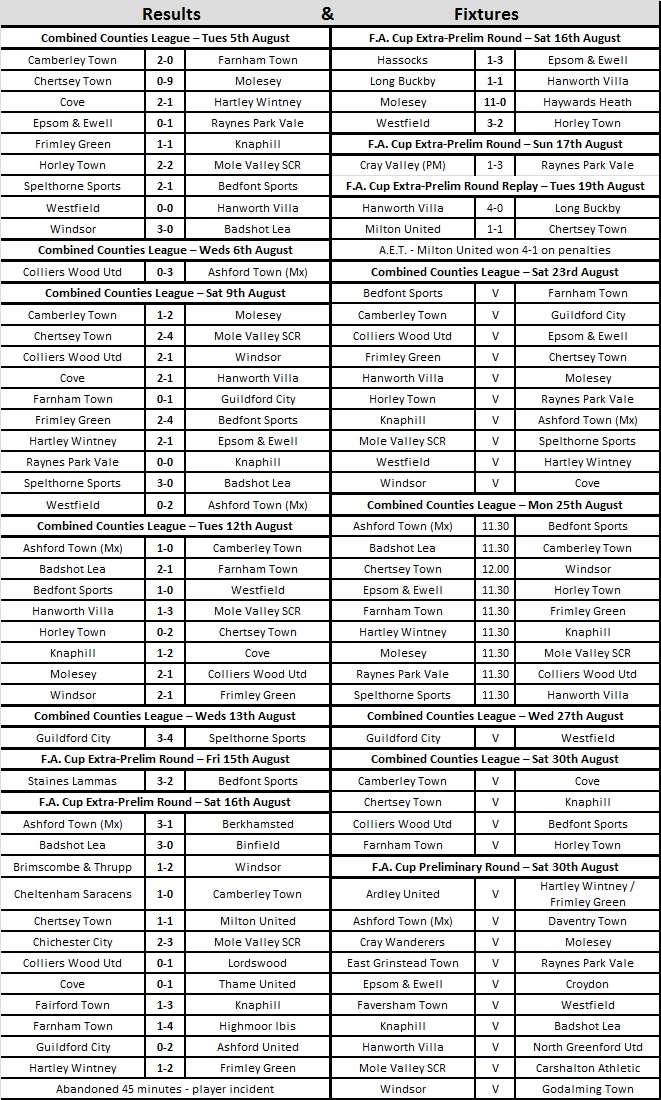 Centre page for resultsCentre page for results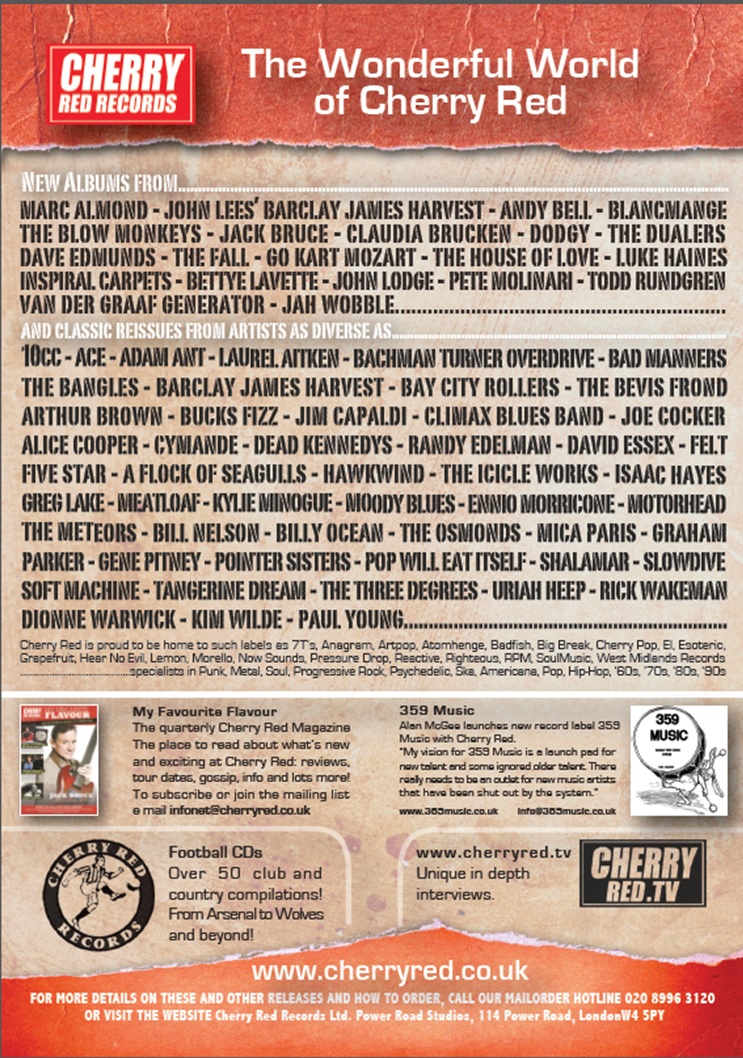 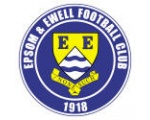 Epsom & Ewell F.C.vHorley TownMonday, 25th August 2014For our Bank Holiday morning match we welcome our local friends from Horley Town, along with today's match officials, and of course our own regular faces and interested neutrals.The programme today is a little unusual as it is our first one ever created from 3,000 miles away! Of course, printing deadlines ensured that it would be impossible to get the information from our trip to Colliers Wood included in this transatlantic issue anyway, but there is still time to look back at our other recent matches since we were last here.We were last at High Road on Tuesday 5th August, where Raynes Park Vale edged us out with a long shot that took a large deflection. On balance we could have been worth a point as we did most of the pressing in the second half, but were unable to get through against a fairly solid team defensively. Clearly their keeper was new to the area, as he asked me in all seriousness how many of our players were on £100 per week!On Saturday 9th August we travelled to Green Lane, home of Hartley Wintney and met with our first defeat in four visits there. You couldn’t argue with the result, even though it required a late penalty for them to get their winner after Taylor Smith had headed us in front from a right wing Dale Marvell cross. We also congratulate Lyndon Buckwell on reaching the 400 game mark as a Manager at this game, only the third ever in our club’s history to reach this milestone. On Saturday 16th we made our first ever visit to the Beacon, home of Hassocks F.C. and bounced back well with a 3-1 win. In the end it was a fairly comfortable victory although at 2-1 we were under a little pressure and coped really well. It was also good to see Dale Marvell back to his best with two goals and an assist, which Taylor Smith met superbly at the far post. The report from that game along with the report from the /colliers /wood match will appear in Saturday’s issue.This Saturday we are at home to Croydon, who now of course contain Karl Douglin in their ranks. They gave us a tough game in a pre-season friendly and will provide a stiff challenge.Three days later we are also scheduled to be at home to Chertsey Town in the League, although any Cup replay with Croydon would take precedence, and would be played on the Wednesday so keep checking the website for details.Enjoy the game! Rich                                    (Richard.c.lambert@virgin.net)                       on Twitter   @EEFCOfficialFor our Bank Holiday morning match we welcome our local friends from Horley Town, along with today's match officials, and of course our own regular faces and interested neutrals.The programme today is a little unusual as it is our first one ever created from 3,000 miles away! Of course, printing deadlines ensured that it would be impossible to get the information from our trip to Colliers Wood included in this transatlantic issue anyway, but there is still time to look back at our other recent matches since we were last here.We were last at High Road on Tuesday 5th August, where Raynes Park Vale edged us out with a long shot that took a large deflection. On balance we could have been worth a point as we did most of the pressing in the second half, but were unable to get through against a fairly solid team defensively. Clearly their keeper was new to the area, as he asked me in all seriousness how many of our players were on £100 per week!On Saturday 9th August we travelled to Green Lane, home of Hartley Wintney and met with our first defeat in four visits there. You couldn’t argue with the result, even though it required a late penalty for them to get their winner after Taylor Smith had headed us in front from a right wing Dale Marvell cross. We also congratulate Lyndon Buckwell on reaching the 400 game mark as a Manager at this game, only the third ever in our club’s history to reach this milestone. On Saturday 16th we made our first ever visit to the Beacon, home of Hassocks F.C. and bounced back well with a 3-1 win. In the end it was a fairly comfortable victory although at 2-1 we were under a little pressure and coped really well. It was also good to see Dale Marvell back to his best with two goals and an assist, which Taylor Smith met superbly at the far post. The report from that game along with the report from the /colliers /wood match will appear in Saturday’s issue.This Saturday we are at home to Croydon, who now of course contain Karl Douglin in their ranks. They gave us a tough game in a pre-season friendly and will provide a stiff challenge.Three days later we are also scheduled to be at home to Chertsey Town in the League, although any Cup replay with Croydon would take precedence, and would be played on the Wednesday so keep checking the website for details.Enjoy the game! Rich                                    (Richard.c.lambert@virgin.net)                       on Twitter   @EEFCOfficialCover photo this week by Gemma JarmanTaylor Smith puts us ahead against Hartley Wintney in our 2-1 defeat there eleven days ago.Cover photo this week by Gemma JarmanTaylor Smith puts us ahead against Hartley Wintney in our 2-1 defeat there eleven days ago.Cherry Red Records 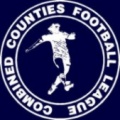 Combined Counties LeaguePremier Division Table 2014/15Cherry Red Records Combined Counties LeaguePremier Division Table 2014/15Cherry Red Records Combined Counties LeaguePremier Division Table 2014/15Cherry Red Records Combined Counties LeaguePremier Division Table 2014/15Cherry Red Records Combined Counties LeaguePremier Division Table 2014/15Cherry Red Records Combined Counties LeaguePremier Division Table 2014/15Cherry Red Records Combined Counties LeaguePremier Division Table 2014/15Cherry Red Records Combined Counties LeaguePremier Division Table 2014/15Cherry Red Records Combined Counties LeaguePremier Division Table 2014/15Cherry Red Records Combined Counties LeaguePremier Division Table 2014/15Cherry Red Records Combined Counties LeaguePremier Division Table 2014/15inc 16th August 2014PWDLFAPtsGDHASpelthorne Sports4400104126Cove440084124Mole Valley SCR4310135108Molesey3300132911Ashford Town (Mx)43017295Bedfont Sports42117572Raynes Park Vale321031720-1Camberley Town42029366Windsor42026462Hartley Wintney320143611-2Hanworth Villa4112564-1Badshot Lea4112384-5Epsom & Ewell31023330Guildford City3102573-2Colliers Wood United4103373-4Chertsey Town41035153-10Horley Town3021462-2Frimley Green4022692-3Knaphill4022292-7Westfield4013071-7Farnham Town4004170-62-0Lucky Day? – 25th AugustPlayed 21 - Won 7 Drawn 1 Lost 13 - F 23 A 38 - PPG 1.05 - PoorClub record against today’s opponentsPlayed 24 - Won 19 Drawn 3 Lost 2 - F 55 A 21 - PPG 2.50 - FantasticLast visit28th December 2013 - Won 5-3 - Combined Counties LeagueFirst Eleven Appearances  -  (max 4 inc Hassocks)First Eleven Appearances  -  (max 4 inc Hassocks)First Eleven Appearances  -  (max 4 inc Hassocks)First Eleven Appearances  -  (max 4 inc Hassocks)First Eleven Appearances  -  (max 4 inc Hassocks)First Eleven Appearances  -  (max 4 inc Hassocks)First Eleven Appearances  -  (max 4 inc Hassocks)First Eleven Appearances  -  (max 4 inc Hassocks)First Eleven Appearances  -  (max 4 inc Hassocks)First Eleven Appearances  -  (max 4 inc Hassocks)First Eleven Appearances  -  (max 4 inc Hassocks)First Eleven Appearances  -  (max 4 inc Hassocks)NameNameDebut2013/142013/142013/142013/14Career TotalsCareer TotalsCareer TotalsCareer TotalsCareer TotalsNameNameDebutAppSubTotalGoalsAppSubTotalGoalsGoals CURRIE Sam CURRIE Sam04/08/2012202096510122 DEAN Dan DEAN Dan02/08/2014404040400 DEWAR Ali DEWAR Ali29/10/201150297977 DOUGLIN Karl DOUGLIN Karl03/08/20341011413441414 DOWNS Carl DOWNS Carl17/09/20113030931210522 EACOTT Michael EACOTT Michael02/08/2014404040400 FARRELL Matt FARRELL Matt02/08/2014404140411 GAFFNEY Luke GAFFNEY Luke16/08/2014101010100 HARPER Tommy HARPER Tommy15/04/2014101021300 HAYWARD Ben HAYWARD Ben07/03/20072020238282661818 HOADLEY Harry HOADLEY Harry15/04/2014213031400 HOUGH Kyle HOUGH Kyle14/08/2007303025712269137137 JARMAN Mark JARMAN Mark08/08/20090220131481797676 LEDIJU Richard LEDIJU Richard13/08/201309900 MARVELL Dale MARVELL Dale15/01/20002132252412938282 McKAY Alex McKAY Alex20/12/200865228777 MURPHY George MURPHY George28/03/201301104154622 MUTIMA Lionel MUTIMA Lionel05/08/2014112011200 MYERS Antony MYERS Antony23/12/2006753310899 NELMES Elliott NELMES Elliott05/08/2014202020200 PANAYI Anthony PANAYI Anthony14/11/201040401311414544 PIERSON Matte PIERSON Matte09/10/201340400 ROBINSON Sam ROBINSON Sam22/10/1110102532855 SMITH Matt SMITH Matt08/08/200991421331010 SMITH Taylor SMITH Taylor02/08/2014404240422 TANTON Matt TANTON Matt02/08/2014101010100 TAYLOR James TAYLOR James26/08/201310101862411 TOUGH Ryan TOUGH Ryan21/04/201401100 URBANSKI Marcus URBANSKI Marcus21/04/201401100 VAN GELDER Julian VAN GELDER Julian12/09/2006011002200 WHITE Sean WHITE Sean02/08/2014112011200Club Directory Club Directory Club Directory Club Directory Club Directory Club Directory Club Directory Club Directory Club Directory Club Directory ASHFORD TOWN (Mx) Telephone: 01784-245908 - Ground: The Robert Parker Stadium, Short Lane, Stanwell. TW19 7BH - Colours: Tangerine & White Stripes/Black/Tangerine BADSHOT LEA Telephone: 01252-320385 - Ground: Ash United FC, Shawfield Stadium, Youngs Drive, Shawfields Road, Ash, Hampshire. GU12 6RE - Colours: Claret/White/Claret BEDFONT SPORTS Telephone: 0208-831-9067 - Ground: Bedfont Sports Club, Hatton Road, Bedfont, Middx TW14 8JA - Colours: Red & Black Hoops/Black/Red & Black HoopsCAMBERLEY TOWN Telephone: 01276-65392 - Ground: Krooner Park, Wilton Road, Camberley, Surrey. GU15 2QW - Colours: Red & White Stripes/Blue/Red CHERTSEY TOWN Telephone: 01932-561774 - Ground: Alwyns Lane, Chertsey, Surrey. KT16 9DW - Colours: Royal Blue & White Stripes/Royal Blue/Royal Blue COLLIERS WOOD UNITED Telephone: 0208-942 8062 - Ground: Wibbandune Sports Ground, Lincoln Green, Opposite 199-213, Robin Hood Way, Wimbledon. SW20 0AA - Colours: Blue & Black Stripes/Black/Black COVE Telephone: 01252-543615 - Ground: Oak Farm Fields, 7 Squirrel Lane, Cove, Farnborough, Hampshire. GU14 8PB - Colours: Yellow/Black/Yellow EPSOM & EWELL Telephone: 01737-553250 - Ground: Chipstead FC, High Road, Chipstead, Surrey. CR5 3SF - Colours: Royal Blue & White Hoops/Royal Blue/Royal Blue & White Hoops FARNHAM TOWN Telephone: 01252-715305 Ground: Memorial Ground, Babbs Mead, West Street, Farnham, Surrey. GU9 7DY Colours: - Claret & Sky Blue /White/ Claret & Sky BlueFRIMLEY GREEN Telephone: 01252-835089 - Ground: Frimley Green Recreation Ground, Frimley Green Road, Frimley Green, Camberley, Surrey. GU16 6JY - Colours: Blue & White/Blue/Blue GUILDFORD CITY Telephone: 01483-443322 - Ground: The Spectrum, Parkway, Guildford, Surrey. GU1 1UP - Colours: Red & White Stripes/Black/Black HANWORTH VILLA Telephone: 0208-831-9391 - Ground: Rectory Meadows, Park Road, off Hounslow Road, Hanworth, Middlesex. TW13 6PN - Colours: Red & White Stripes/Black/Black HARTLEY WINTNEY Telephone: 01252-843586 - Ground: Memorial Playing Fields, Green Lane, Hartley Wintney, Hants RG27 8DL - Colours: Orange & Black/ Orange /Orange HORLEY TOWN Telephone: 01293-822000 - Ground: The New Defence, Anderson Way, Court Lodge Road, Horley, Surrey. RH6 8SP - Colours: Claret & Sky Blue/Claret/Claret KNAPHILL Telephone: 01483-475150 - Ground: Brookwood Country Park, Redding Way, Lower Guildford Road, Knaphill, Surrey. GU21 2AY - Colours: Red/Black/RedMOLE VALLEY SCR Telephone: 01932-866386 - Ground: Cobham FC, Leg O’Mutton Field, Anvil Lane, Downside Bridge Road, Cobham, Surrey KT11 1AA - Colours: Yellow/Black/Black MOLESEY Telephone: 0208-979-4283 - Ground: 412 Walton Road, West Molesey, Surrey KT8 2JG - Colours: White/Black/Black RAYNES PARK VALE Telephone: 020-8540-8843 - Ground: Prince Georges Playing Field, Grand Drive, Raynes Park, London. SW20 9NB - Colours: Blue/Blue/Red SPELTHORNE SPORTS Telephone: 01932-961055 - Ground: Spelthorne Sports Club, 296 Staines Road, Ashford Common, Ashford, Middx. TW15 1RY - Colours: Light & Dark Blue/Dark Blue/Light Blue WESTFIELD Telephone: 01483-771106 - Ground: Woking Park, Kingfield Road, Woking, Surrey. GU22 9BA - Colours: Yellow/Black/Black WINDSOR Telephone: 01753-860656 - Ground: Stag Meadow, St Leonards Road, Windsor, Berks SL4 3DR - Colours: Red/Red/RedASHFORD TOWN (Mx) Telephone: 01784-245908 - Ground: The Robert Parker Stadium, Short Lane, Stanwell. TW19 7BH - Colours: Tangerine & White Stripes/Black/Tangerine BADSHOT LEA Telephone: 01252-320385 - Ground: Ash United FC, Shawfield Stadium, Youngs Drive, Shawfields Road, Ash, Hampshire. GU12 6RE - Colours: Claret/White/Claret BEDFONT SPORTS Telephone: 0208-831-9067 - Ground: Bedfont Sports Club, Hatton Road, Bedfont, Middx TW14 8JA - Colours: Red & Black Hoops/Black/Red & Black HoopsCAMBERLEY TOWN Telephone: 01276-65392 - Ground: Krooner Park, Wilton Road, Camberley, Surrey. GU15 2QW - Colours: Red & White Stripes/Blue/Red CHERTSEY TOWN Telephone: 01932-561774 - Ground: Alwyns Lane, Chertsey, Surrey. KT16 9DW - Colours: Royal Blue & White Stripes/Royal Blue/Royal Blue COLLIERS WOOD UNITED Telephone: 0208-942 8062 - Ground: Wibbandune Sports Ground, Lincoln Green, Opposite 199-213, Robin Hood Way, Wimbledon. SW20 0AA - Colours: Blue & Black Stripes/Black/Black COVE Telephone: 01252-543615 - Ground: Oak Farm Fields, 7 Squirrel Lane, Cove, Farnborough, Hampshire. GU14 8PB - Colours: Yellow/Black/Yellow EPSOM & EWELL Telephone: 01737-553250 - Ground: Chipstead FC, High Road, Chipstead, Surrey. CR5 3SF - Colours: Royal Blue & White Hoops/Royal Blue/Royal Blue & White Hoops FARNHAM TOWN Telephone: 01252-715305 Ground: Memorial Ground, Babbs Mead, West Street, Farnham, Surrey. GU9 7DY Colours: - Claret & Sky Blue /White/ Claret & Sky BlueFRIMLEY GREEN Telephone: 01252-835089 - Ground: Frimley Green Recreation Ground, Frimley Green Road, Frimley Green, Camberley, Surrey. GU16 6JY - Colours: Blue & White/Blue/Blue GUILDFORD CITY Telephone: 01483-443322 - Ground: The Spectrum, Parkway, Guildford, Surrey. GU1 1UP - Colours: Red & White Stripes/Black/Black HANWORTH VILLA Telephone: 0208-831-9391 - Ground: Rectory Meadows, Park Road, off Hounslow Road, Hanworth, Middlesex. TW13 6PN - Colours: Red & White Stripes/Black/Black HARTLEY WINTNEY Telephone: 01252-843586 - Ground: Memorial Playing Fields, Green Lane, Hartley Wintney, Hants RG27 8DL - Colours: Orange & Black/ Orange /Orange HORLEY TOWN Telephone: 01293-822000 - Ground: The New Defence, Anderson Way, Court Lodge Road, Horley, Surrey. RH6 8SP - Colours: Claret & Sky Blue/Claret/Claret KNAPHILL Telephone: 01483-475150 - Ground: Brookwood Country Park, Redding Way, Lower Guildford Road, Knaphill, Surrey. GU21 2AY - Colours: Red/Black/RedMOLE VALLEY SCR Telephone: 01932-866386 - Ground: Cobham FC, Leg O’Mutton Field, Anvil Lane, Downside Bridge Road, Cobham, Surrey KT11 1AA - Colours: Yellow/Black/Black MOLESEY Telephone: 0208-979-4283 - Ground: 412 Walton Road, West Molesey, Surrey KT8 2JG - Colours: White/Black/Black RAYNES PARK VALE Telephone: 020-8540-8843 - Ground: Prince Georges Playing Field, Grand Drive, Raynes Park, London. SW20 9NB - Colours: Blue/Blue/Red SPELTHORNE SPORTS Telephone: 01932-961055 - Ground: Spelthorne Sports Club, 296 Staines Road, Ashford Common, Ashford, Middx. TW15 1RY - Colours: Light & Dark Blue/Dark Blue/Light Blue WESTFIELD Telephone: 01483-771106 - Ground: Woking Park, Kingfield Road, Woking, Surrey. GU22 9BA - Colours: Yellow/Black/Black WINDSOR Telephone: 01753-860656 - Ground: Stag Meadow, St Leonards Road, Windsor, Berks SL4 3DR - Colours: Red/Red/RedASHFORD TOWN (Mx) Telephone: 01784-245908 - Ground: The Robert Parker Stadium, Short Lane, Stanwell. TW19 7BH - Colours: Tangerine & White Stripes/Black/Tangerine BADSHOT LEA Telephone: 01252-320385 - Ground: Ash United FC, Shawfield Stadium, Youngs Drive, Shawfields Road, Ash, Hampshire. GU12 6RE - Colours: Claret/White/Claret BEDFONT SPORTS Telephone: 0208-831-9067 - Ground: Bedfont Sports Club, Hatton Road, Bedfont, Middx TW14 8JA - Colours: Red & Black Hoops/Black/Red & Black HoopsCAMBERLEY TOWN Telephone: 01276-65392 - Ground: Krooner Park, Wilton Road, Camberley, Surrey. GU15 2QW - Colours: Red & White Stripes/Blue/Red CHERTSEY TOWN Telephone: 01932-561774 - Ground: Alwyns Lane, Chertsey, Surrey. KT16 9DW - Colours: Royal Blue & White Stripes/Royal Blue/Royal Blue COLLIERS WOOD UNITED Telephone: 0208-942 8062 - Ground: Wibbandune Sports Ground, Lincoln Green, Opposite 199-213, Robin Hood Way, Wimbledon. SW20 0AA - Colours: Blue & Black Stripes/Black/Black COVE Telephone: 01252-543615 - Ground: Oak Farm Fields, 7 Squirrel Lane, Cove, Farnborough, Hampshire. GU14 8PB - Colours: Yellow/Black/Yellow EPSOM & EWELL Telephone: 01737-553250 - Ground: Chipstead FC, High Road, Chipstead, Surrey. CR5 3SF - Colours: Royal Blue & White Hoops/Royal Blue/Royal Blue & White Hoops FARNHAM TOWN Telephone: 01252-715305 Ground: Memorial Ground, Babbs Mead, West Street, Farnham, Surrey. GU9 7DY Colours: - Claret & Sky Blue /White/ Claret & Sky BlueFRIMLEY GREEN Telephone: 01252-835089 - Ground: Frimley Green Recreation Ground, Frimley Green Road, Frimley Green, Camberley, Surrey. GU16 6JY - Colours: Blue & White/Blue/Blue GUILDFORD CITY Telephone: 01483-443322 - Ground: The Spectrum, Parkway, Guildford, Surrey. GU1 1UP - Colours: Red & White Stripes/Black/Black HANWORTH VILLA Telephone: 0208-831-9391 - Ground: Rectory Meadows, Park Road, off Hounslow Road, Hanworth, Middlesex. TW13 6PN - Colours: Red & White Stripes/Black/Black HARTLEY WINTNEY Telephone: 01252-843586 - Ground: Memorial Playing Fields, Green Lane, Hartley Wintney, Hants RG27 8DL - Colours: Orange & Black/ Orange /Orange HORLEY TOWN Telephone: 01293-822000 - Ground: The New Defence, Anderson Way, Court Lodge Road, Horley, Surrey. RH6 8SP - Colours: Claret & Sky Blue/Claret/Claret KNAPHILL Telephone: 01483-475150 - Ground: Brookwood Country Park, Redding Way, Lower Guildford Road, Knaphill, Surrey. GU21 2AY - Colours: Red/Black/RedMOLE VALLEY SCR Telephone: 01932-866386 - Ground: Cobham FC, Leg O’Mutton Field, Anvil Lane, Downside Bridge Road, Cobham, Surrey KT11 1AA - Colours: Yellow/Black/Black MOLESEY Telephone: 0208-979-4283 - Ground: 412 Walton Road, West Molesey, Surrey KT8 2JG - Colours: White/Black/Black RAYNES PARK VALE Telephone: 020-8540-8843 - Ground: Prince Georges Playing Field, Grand Drive, Raynes Park, London. SW20 9NB - Colours: Blue/Blue/Red SPELTHORNE SPORTS Telephone: 01932-961055 - Ground: Spelthorne Sports Club, 296 Staines Road, Ashford Common, Ashford, Middx. TW15 1RY - Colours: Light & Dark Blue/Dark Blue/Light Blue WESTFIELD Telephone: 01483-771106 - Ground: Woking Park, Kingfield Road, Woking, Surrey. GU22 9BA - Colours: Yellow/Black/Black WINDSOR Telephone: 01753-860656 - Ground: Stag Meadow, St Leonards Road, Windsor, Berks SL4 3DR - Colours: Red/Red/RedASHFORD TOWN (Mx) Telephone: 01784-245908 - Ground: The Robert Parker Stadium, Short Lane, Stanwell. TW19 7BH - Colours: Tangerine & White Stripes/Black/Tangerine BADSHOT LEA Telephone: 01252-320385 - Ground: Ash United FC, Shawfield Stadium, Youngs Drive, Shawfields Road, Ash, Hampshire. GU12 6RE - Colours: Claret/White/Claret BEDFONT SPORTS Telephone: 0208-831-9067 - Ground: Bedfont Sports Club, Hatton Road, Bedfont, Middx TW14 8JA - Colours: Red & Black Hoops/Black/Red & Black HoopsCAMBERLEY TOWN Telephone: 01276-65392 - Ground: Krooner Park, Wilton Road, Camberley, Surrey. GU15 2QW - Colours: Red & White Stripes/Blue/Red CHERTSEY TOWN Telephone: 01932-561774 - Ground: Alwyns Lane, Chertsey, Surrey. KT16 9DW - Colours: Royal Blue & White Stripes/Royal Blue/Royal Blue COLLIERS WOOD UNITED Telephone: 0208-942 8062 - Ground: Wibbandune Sports Ground, Lincoln Green, Opposite 199-213, Robin Hood Way, Wimbledon. SW20 0AA - Colours: Blue & Black Stripes/Black/Black COVE Telephone: 01252-543615 - Ground: Oak Farm Fields, 7 Squirrel Lane, Cove, Farnborough, Hampshire. GU14 8PB - Colours: Yellow/Black/Yellow EPSOM & EWELL Telephone: 01737-553250 - Ground: Chipstead FC, High Road, Chipstead, Surrey. CR5 3SF - Colours: Royal Blue & White Hoops/Royal Blue/Royal Blue & White Hoops FARNHAM TOWN Telephone: 01252-715305 Ground: Memorial Ground, Babbs Mead, West Street, Farnham, Surrey. GU9 7DY Colours: - Claret & Sky Blue /White/ Claret & Sky BlueFRIMLEY GREEN Telephone: 01252-835089 - Ground: Frimley Green Recreation Ground, Frimley Green Road, Frimley Green, Camberley, Surrey. GU16 6JY - Colours: Blue & White/Blue/Blue GUILDFORD CITY Telephone: 01483-443322 - Ground: The Spectrum, Parkway, Guildford, Surrey. GU1 1UP - Colours: Red & White Stripes/Black/Black HANWORTH VILLA Telephone: 0208-831-9391 - Ground: Rectory Meadows, Park Road, off Hounslow Road, Hanworth, Middlesex. TW13 6PN - Colours: Red & White Stripes/Black/Black HARTLEY WINTNEY Telephone: 01252-843586 - Ground: Memorial Playing Fields, Green Lane, Hartley Wintney, Hants RG27 8DL - Colours: Orange & Black/ Orange /Orange HORLEY TOWN Telephone: 01293-822000 - Ground: The New Defence, Anderson Way, Court Lodge Road, Horley, Surrey. RH6 8SP - Colours: Claret & Sky Blue/Claret/Claret KNAPHILL Telephone: 01483-475150 - Ground: Brookwood Country Park, Redding Way, Lower Guildford Road, Knaphill, Surrey. GU21 2AY - Colours: Red/Black/RedMOLE VALLEY SCR Telephone: 01932-866386 - Ground: Cobham FC, Leg O’Mutton Field, Anvil Lane, Downside Bridge Road, Cobham, Surrey KT11 1AA - Colours: Yellow/Black/Black MOLESEY Telephone: 0208-979-4283 - Ground: 412 Walton Road, West Molesey, Surrey KT8 2JG - Colours: White/Black/Black RAYNES PARK VALE Telephone: 020-8540-8843 - Ground: Prince Georges Playing Field, Grand Drive, Raynes Park, London. SW20 9NB - Colours: Blue/Blue/Red SPELTHORNE SPORTS Telephone: 01932-961055 - Ground: Spelthorne Sports Club, 296 Staines Road, Ashford Common, Ashford, Middx. TW15 1RY - Colours: Light & Dark Blue/Dark Blue/Light Blue WESTFIELD Telephone: 01483-771106 - Ground: Woking Park, Kingfield Road, Woking, Surrey. GU22 9BA - Colours: Yellow/Black/Black WINDSOR Telephone: 01753-860656 - Ground: Stag Meadow, St Leonards Road, Windsor, Berks SL4 3DR - Colours: Red/Red/RedASHFORD TOWN (Mx) Telephone: 01784-245908 - Ground: The Robert Parker Stadium, Short Lane, Stanwell. TW19 7BH - Colours: Tangerine & White Stripes/Black/Tangerine BADSHOT LEA Telephone: 01252-320385 - Ground: Ash United FC, Shawfield Stadium, Youngs Drive, Shawfields Road, Ash, Hampshire. GU12 6RE - Colours: Claret/White/Claret BEDFONT SPORTS Telephone: 0208-831-9067 - Ground: Bedfont Sports Club, Hatton Road, Bedfont, Middx TW14 8JA - Colours: Red & Black Hoops/Black/Red & Black HoopsCAMBERLEY TOWN Telephone: 01276-65392 - Ground: Krooner Park, Wilton Road, Camberley, Surrey. GU15 2QW - Colours: Red & White Stripes/Blue/Red CHERTSEY TOWN Telephone: 01932-561774 - Ground: Alwyns Lane, Chertsey, Surrey. KT16 9DW - Colours: Royal Blue & White Stripes/Royal Blue/Royal Blue COLLIERS WOOD UNITED Telephone: 0208-942 8062 - Ground: Wibbandune Sports Ground, Lincoln Green, Opposite 199-213, Robin Hood Way, Wimbledon. SW20 0AA - Colours: Blue & Black Stripes/Black/Black COVE Telephone: 01252-543615 - Ground: Oak Farm Fields, 7 Squirrel Lane, Cove, Farnborough, Hampshire. GU14 8PB - Colours: Yellow/Black/Yellow EPSOM & EWELL Telephone: 01737-553250 - Ground: Chipstead FC, High Road, Chipstead, Surrey. CR5 3SF - Colours: Royal Blue & White Hoops/Royal Blue/Royal Blue & White Hoops FARNHAM TOWN Telephone: 01252-715305 Ground: Memorial Ground, Babbs Mead, West Street, Farnham, Surrey. GU9 7DY Colours: - Claret & Sky Blue /White/ Claret & Sky BlueFRIMLEY GREEN Telephone: 01252-835089 - Ground: Frimley Green Recreation Ground, Frimley Green Road, Frimley Green, Camberley, Surrey. GU16 6JY - Colours: Blue & White/Blue/Blue GUILDFORD CITY Telephone: 01483-443322 - Ground: The Spectrum, Parkway, Guildford, Surrey. GU1 1UP - Colours: Red & White Stripes/Black/Black HANWORTH VILLA Telephone: 0208-831-9391 - Ground: Rectory Meadows, Park Road, off Hounslow Road, Hanworth, Middlesex. TW13 6PN - Colours: Red & White Stripes/Black/Black HARTLEY WINTNEY Telephone: 01252-843586 - Ground: Memorial Playing Fields, Green Lane, Hartley Wintney, Hants RG27 8DL - Colours: Orange & Black/ Orange /Orange HORLEY TOWN Telephone: 01293-822000 - Ground: The New Defence, Anderson Way, Court Lodge Road, Horley, Surrey. RH6 8SP - Colours: Claret & Sky Blue/Claret/Claret KNAPHILL Telephone: 01483-475150 - Ground: Brookwood Country Park, Redding Way, Lower Guildford Road, Knaphill, Surrey. GU21 2AY - Colours: Red/Black/RedMOLE VALLEY SCR Telephone: 01932-866386 - Ground: Cobham FC, Leg O’Mutton Field, Anvil Lane, Downside Bridge Road, Cobham, Surrey KT11 1AA - Colours: Yellow/Black/Black MOLESEY Telephone: 0208-979-4283 - Ground: 412 Walton Road, West Molesey, Surrey KT8 2JG - Colours: White/Black/Black RAYNES PARK VALE Telephone: 020-8540-8843 - Ground: Prince Georges Playing Field, Grand Drive, Raynes Park, London. SW20 9NB - Colours: Blue/Blue/Red SPELTHORNE SPORTS Telephone: 01932-961055 - Ground: Spelthorne Sports Club, 296 Staines Road, Ashford Common, Ashford, Middx. TW15 1RY - Colours: Light & Dark Blue/Dark Blue/Light Blue WESTFIELD Telephone: 01483-771106 - Ground: Woking Park, Kingfield Road, Woking, Surrey. GU22 9BA - Colours: Yellow/Black/Black WINDSOR Telephone: 01753-860656 - Ground: Stag Meadow, St Leonards Road, Windsor, Berks SL4 3DR - Colours: Red/Red/RedASHFORD TOWN (Mx) Telephone: 01784-245908 - Ground: The Robert Parker Stadium, Short Lane, Stanwell. TW19 7BH - Colours: Tangerine & White Stripes/Black/Tangerine BADSHOT LEA Telephone: 01252-320385 - Ground: Ash United FC, Shawfield Stadium, Youngs Drive, Shawfields Road, Ash, Hampshire. GU12 6RE - Colours: Claret/White/Claret BEDFONT SPORTS Telephone: 0208-831-9067 - Ground: Bedfont Sports Club, Hatton Road, Bedfont, Middx TW14 8JA - Colours: Red & Black Hoops/Black/Red & Black HoopsCAMBERLEY TOWN Telephone: 01276-65392 - Ground: Krooner Park, Wilton Road, Camberley, Surrey. GU15 2QW - Colours: Red & White Stripes/Blue/Red CHERTSEY TOWN Telephone: 01932-561774 - Ground: Alwyns Lane, Chertsey, Surrey. KT16 9DW - Colours: Royal Blue & White Stripes/Royal Blue/Royal Blue COLLIERS WOOD UNITED Telephone: 0208-942 8062 - Ground: Wibbandune Sports Ground, Lincoln Green, Opposite 199-213, Robin Hood Way, Wimbledon. SW20 0AA - Colours: Blue & Black Stripes/Black/Black COVE Telephone: 01252-543615 - Ground: Oak Farm Fields, 7 Squirrel Lane, Cove, Farnborough, Hampshire. GU14 8PB - Colours: Yellow/Black/Yellow EPSOM & EWELL Telephone: 01737-553250 - Ground: Chipstead FC, High Road, Chipstead, Surrey. CR5 3SF - Colours: Royal Blue & White Hoops/Royal Blue/Royal Blue & White Hoops FARNHAM TOWN Telephone: 01252-715305 Ground: Memorial Ground, Babbs Mead, West Street, Farnham, Surrey. GU9 7DY Colours: - Claret & Sky Blue /White/ Claret & Sky BlueFRIMLEY GREEN Telephone: 01252-835089 - Ground: Frimley Green Recreation Ground, Frimley Green Road, Frimley Green, Camberley, Surrey. GU16 6JY - Colours: Blue & White/Blue/Blue GUILDFORD CITY Telephone: 01483-443322 - Ground: The Spectrum, Parkway, Guildford, Surrey. GU1 1UP - Colours: Red & White Stripes/Black/Black HANWORTH VILLA Telephone: 0208-831-9391 - Ground: Rectory Meadows, Park Road, off Hounslow Road, Hanworth, Middlesex. TW13 6PN - Colours: Red & White Stripes/Black/Black HARTLEY WINTNEY Telephone: 01252-843586 - Ground: Memorial Playing Fields, Green Lane, Hartley Wintney, Hants RG27 8DL - Colours: Orange & Black/ Orange /Orange HORLEY TOWN Telephone: 01293-822000 - Ground: The New Defence, Anderson Way, Court Lodge Road, Horley, Surrey. RH6 8SP - Colours: Claret & Sky Blue/Claret/Claret KNAPHILL Telephone: 01483-475150 - Ground: Brookwood Country Park, Redding Way, Lower Guildford Road, Knaphill, Surrey. GU21 2AY - Colours: Red/Black/RedMOLE VALLEY SCR Telephone: 01932-866386 - Ground: Cobham FC, Leg O’Mutton Field, Anvil Lane, Downside Bridge Road, Cobham, Surrey KT11 1AA - Colours: Yellow/Black/Black MOLESEY Telephone: 0208-979-4283 - Ground: 412 Walton Road, West Molesey, Surrey KT8 2JG - Colours: White/Black/Black RAYNES PARK VALE Telephone: 020-8540-8843 - Ground: Prince Georges Playing Field, Grand Drive, Raynes Park, London. SW20 9NB - Colours: Blue/Blue/Red SPELTHORNE SPORTS Telephone: 01932-961055 - Ground: Spelthorne Sports Club, 296 Staines Road, Ashford Common, Ashford, Middx. TW15 1RY - Colours: Light & Dark Blue/Dark Blue/Light Blue WESTFIELD Telephone: 01483-771106 - Ground: Woking Park, Kingfield Road, Woking, Surrey. GU22 9BA - Colours: Yellow/Black/Black WINDSOR Telephone: 01753-860656 - Ground: Stag Meadow, St Leonards Road, Windsor, Berks SL4 3DR - Colours: Red/Red/RedASHFORD TOWN (Mx) Telephone: 01784-245908 - Ground: The Robert Parker Stadium, Short Lane, Stanwell. TW19 7BH - Colours: Tangerine & White Stripes/Black/Tangerine BADSHOT LEA Telephone: 01252-320385 - Ground: Ash United FC, Shawfield Stadium, Youngs Drive, Shawfields Road, Ash, Hampshire. GU12 6RE - Colours: Claret/White/Claret BEDFONT SPORTS Telephone: 0208-831-9067 - Ground: Bedfont Sports Club, Hatton Road, Bedfont, Middx TW14 8JA - Colours: Red & Black Hoops/Black/Red & Black HoopsCAMBERLEY TOWN Telephone: 01276-65392 - Ground: Krooner Park, Wilton Road, Camberley, Surrey. GU15 2QW - Colours: Red & White Stripes/Blue/Red CHERTSEY TOWN Telephone: 01932-561774 - Ground: Alwyns Lane, Chertsey, Surrey. KT16 9DW - Colours: Royal Blue & White Stripes/Royal Blue/Royal Blue COLLIERS WOOD UNITED Telephone: 0208-942 8062 - Ground: Wibbandune Sports Ground, Lincoln Green, Opposite 199-213, Robin Hood Way, Wimbledon. SW20 0AA - Colours: Blue & Black Stripes/Black/Black COVE Telephone: 01252-543615 - Ground: Oak Farm Fields, 7 Squirrel Lane, Cove, Farnborough, Hampshire. GU14 8PB - Colours: Yellow/Black/Yellow EPSOM & EWELL Telephone: 01737-553250 - Ground: Chipstead FC, High Road, Chipstead, Surrey. CR5 3SF - Colours: Royal Blue & White Hoops/Royal Blue/Royal Blue & White Hoops FARNHAM TOWN Telephone: 01252-715305 Ground: Memorial Ground, Babbs Mead, West Street, Farnham, Surrey. GU9 7DY Colours: - Claret & Sky Blue /White/ Claret & Sky BlueFRIMLEY GREEN Telephone: 01252-835089 - Ground: Frimley Green Recreation Ground, Frimley Green Road, Frimley Green, Camberley, Surrey. GU16 6JY - Colours: Blue & White/Blue/Blue GUILDFORD CITY Telephone: 01483-443322 - Ground: The Spectrum, Parkway, Guildford, Surrey. GU1 1UP - Colours: Red & White Stripes/Black/Black HANWORTH VILLA Telephone: 0208-831-9391 - Ground: Rectory Meadows, Park Road, off Hounslow Road, Hanworth, Middlesex. TW13 6PN - Colours: Red & White Stripes/Black/Black HARTLEY WINTNEY Telephone: 01252-843586 - Ground: Memorial Playing Fields, Green Lane, Hartley Wintney, Hants RG27 8DL - Colours: Orange & Black/ Orange /Orange HORLEY TOWN Telephone: 01293-822000 - Ground: The New Defence, Anderson Way, Court Lodge Road, Horley, Surrey. RH6 8SP - Colours: Claret & Sky Blue/Claret/Claret KNAPHILL Telephone: 01483-475150 - Ground: Brookwood Country Park, Redding Way, Lower Guildford Road, Knaphill, Surrey. GU21 2AY - Colours: Red/Black/RedMOLE VALLEY SCR Telephone: 01932-866386 - Ground: Cobham FC, Leg O’Mutton Field, Anvil Lane, Downside Bridge Road, Cobham, Surrey KT11 1AA - Colours: Yellow/Black/Black MOLESEY Telephone: 0208-979-4283 - Ground: 412 Walton Road, West Molesey, Surrey KT8 2JG - Colours: White/Black/Black RAYNES PARK VALE Telephone: 020-8540-8843 - Ground: Prince Georges Playing Field, Grand Drive, Raynes Park, London. SW20 9NB - Colours: Blue/Blue/Red SPELTHORNE SPORTS Telephone: 01932-961055 - Ground: Spelthorne Sports Club, 296 Staines Road, Ashford Common, Ashford, Middx. TW15 1RY - Colours: Light & Dark Blue/Dark Blue/Light Blue WESTFIELD Telephone: 01483-771106 - Ground: Woking Park, Kingfield Road, Woking, Surrey. GU22 9BA - Colours: Yellow/Black/Black WINDSOR Telephone: 01753-860656 - Ground: Stag Meadow, St Leonards Road, Windsor, Berks SL4 3DR - Colours: Red/Red/RedASHFORD TOWN (Mx) Telephone: 01784-245908 - Ground: The Robert Parker Stadium, Short Lane, Stanwell. TW19 7BH - Colours: Tangerine & White Stripes/Black/Tangerine BADSHOT LEA Telephone: 01252-320385 - Ground: Ash United FC, Shawfield Stadium, Youngs Drive, Shawfields Road, Ash, Hampshire. GU12 6RE - Colours: Claret/White/Claret BEDFONT SPORTS Telephone: 0208-831-9067 - Ground: Bedfont Sports Club, Hatton Road, Bedfont, Middx TW14 8JA - Colours: Red & Black Hoops/Black/Red & Black HoopsCAMBERLEY TOWN Telephone: 01276-65392 - Ground: Krooner Park, Wilton Road, Camberley, Surrey. GU15 2QW - Colours: Red & White Stripes/Blue/Red CHERTSEY TOWN Telephone: 01932-561774 - Ground: Alwyns Lane, Chertsey, Surrey. KT16 9DW - Colours: Royal Blue & White Stripes/Royal Blue/Royal Blue COLLIERS WOOD UNITED Telephone: 0208-942 8062 - Ground: Wibbandune Sports Ground, Lincoln Green, Opposite 199-213, Robin Hood Way, Wimbledon. SW20 0AA - Colours: Blue & Black Stripes/Black/Black COVE Telephone: 01252-543615 - Ground: Oak Farm Fields, 7 Squirrel Lane, Cove, Farnborough, Hampshire. GU14 8PB - Colours: Yellow/Black/Yellow EPSOM & EWELL Telephone: 01737-553250 - Ground: Chipstead FC, High Road, Chipstead, Surrey. CR5 3SF - Colours: Royal Blue & White Hoops/Royal Blue/Royal Blue & White Hoops FARNHAM TOWN Telephone: 01252-715305 Ground: Memorial Ground, Babbs Mead, West Street, Farnham, Surrey. GU9 7DY Colours: - Claret & Sky Blue /White/ Claret & Sky BlueFRIMLEY GREEN Telephone: 01252-835089 - Ground: Frimley Green Recreation Ground, Frimley Green Road, Frimley Green, Camberley, Surrey. GU16 6JY - Colours: Blue & White/Blue/Blue GUILDFORD CITY Telephone: 01483-443322 - Ground: The Spectrum, Parkway, Guildford, Surrey. GU1 1UP - Colours: Red & White Stripes/Black/Black HANWORTH VILLA Telephone: 0208-831-9391 - Ground: Rectory Meadows, Park Road, off Hounslow Road, Hanworth, Middlesex. TW13 6PN - Colours: Red & White Stripes/Black/Black HARTLEY WINTNEY Telephone: 01252-843586 - Ground: Memorial Playing Fields, Green Lane, Hartley Wintney, Hants RG27 8DL - Colours: Orange & Black/ Orange /Orange HORLEY TOWN Telephone: 01293-822000 - Ground: The New Defence, Anderson Way, Court Lodge Road, Horley, Surrey. RH6 8SP - Colours: Claret & Sky Blue/Claret/Claret KNAPHILL Telephone: 01483-475150 - Ground: Brookwood Country Park, Redding Way, Lower Guildford Road, Knaphill, Surrey. GU21 2AY - Colours: Red/Black/RedMOLE VALLEY SCR Telephone: 01932-866386 - Ground: Cobham FC, Leg O’Mutton Field, Anvil Lane, Downside Bridge Road, Cobham, Surrey KT11 1AA - Colours: Yellow/Black/Black MOLESEY Telephone: 0208-979-4283 - Ground: 412 Walton Road, West Molesey, Surrey KT8 2JG - Colours: White/Black/Black RAYNES PARK VALE Telephone: 020-8540-8843 - Ground: Prince Georges Playing Field, Grand Drive, Raynes Park, London. SW20 9NB - Colours: Blue/Blue/Red SPELTHORNE SPORTS Telephone: 01932-961055 - Ground: Spelthorne Sports Club, 296 Staines Road, Ashford Common, Ashford, Middx. TW15 1RY - Colours: Light & Dark Blue/Dark Blue/Light Blue WESTFIELD Telephone: 01483-771106 - Ground: Woking Park, Kingfield Road, Woking, Surrey. GU22 9BA - Colours: Yellow/Black/Black WINDSOR Telephone: 01753-860656 - Ground: Stag Meadow, St Leonards Road, Windsor, Berks SL4 3DR - Colours: Red/Red/RedASHFORD TOWN (Mx) Telephone: 01784-245908 - Ground: The Robert Parker Stadium, Short Lane, Stanwell. TW19 7BH - Colours: Tangerine & White Stripes/Black/Tangerine BADSHOT LEA Telephone: 01252-320385 - Ground: Ash United FC, Shawfield Stadium, Youngs Drive, Shawfields Road, Ash, Hampshire. GU12 6RE - Colours: Claret/White/Claret BEDFONT SPORTS Telephone: 0208-831-9067 - Ground: Bedfont Sports Club, Hatton Road, Bedfont, Middx TW14 8JA - Colours: Red & Black Hoops/Black/Red & Black HoopsCAMBERLEY TOWN Telephone: 01276-65392 - Ground: Krooner Park, Wilton Road, Camberley, Surrey. GU15 2QW - Colours: Red & White Stripes/Blue/Red CHERTSEY TOWN Telephone: 01932-561774 - Ground: Alwyns Lane, Chertsey, Surrey. KT16 9DW - Colours: Royal Blue & White Stripes/Royal Blue/Royal Blue COLLIERS WOOD UNITED Telephone: 0208-942 8062 - Ground: Wibbandune Sports Ground, Lincoln Green, Opposite 199-213, Robin Hood Way, Wimbledon. SW20 0AA - Colours: Blue & Black Stripes/Black/Black COVE Telephone: 01252-543615 - Ground: Oak Farm Fields, 7 Squirrel Lane, Cove, Farnborough, Hampshire. GU14 8PB - Colours: Yellow/Black/Yellow EPSOM & EWELL Telephone: 01737-553250 - Ground: Chipstead FC, High Road, Chipstead, Surrey. CR5 3SF - Colours: Royal Blue & White Hoops/Royal Blue/Royal Blue & White Hoops FARNHAM TOWN Telephone: 01252-715305 Ground: Memorial Ground, Babbs Mead, West Street, Farnham, Surrey. GU9 7DY Colours: - Claret & Sky Blue /White/ Claret & Sky BlueFRIMLEY GREEN Telephone: 01252-835089 - Ground: Frimley Green Recreation Ground, Frimley Green Road, Frimley Green, Camberley, Surrey. GU16 6JY - Colours: Blue & White/Blue/Blue GUILDFORD CITY Telephone: 01483-443322 - Ground: The Spectrum, Parkway, Guildford, Surrey. GU1 1UP - Colours: Red & White Stripes/Black/Black HANWORTH VILLA Telephone: 0208-831-9391 - Ground: Rectory Meadows, Park Road, off Hounslow Road, Hanworth, Middlesex. TW13 6PN - Colours: Red & White Stripes/Black/Black HARTLEY WINTNEY Telephone: 01252-843586 - Ground: Memorial Playing Fields, Green Lane, Hartley Wintney, Hants RG27 8DL - Colours: Orange & Black/ Orange /Orange HORLEY TOWN Telephone: 01293-822000 - Ground: The New Defence, Anderson Way, Court Lodge Road, Horley, Surrey. RH6 8SP - Colours: Claret & Sky Blue/Claret/Claret KNAPHILL Telephone: 01483-475150 - Ground: Brookwood Country Park, Redding Way, Lower Guildford Road, Knaphill, Surrey. GU21 2AY - Colours: Red/Black/RedMOLE VALLEY SCR Telephone: 01932-866386 - Ground: Cobham FC, Leg O’Mutton Field, Anvil Lane, Downside Bridge Road, Cobham, Surrey KT11 1AA - Colours: Yellow/Black/Black MOLESEY Telephone: 0208-979-4283 - Ground: 412 Walton Road, West Molesey, Surrey KT8 2JG - Colours: White/Black/Black RAYNES PARK VALE Telephone: 020-8540-8843 - Ground: Prince Georges Playing Field, Grand Drive, Raynes Park, London. SW20 9NB - Colours: Blue/Blue/Red SPELTHORNE SPORTS Telephone: 01932-961055 - Ground: Spelthorne Sports Club, 296 Staines Road, Ashford Common, Ashford, Middx. TW15 1RY - Colours: Light & Dark Blue/Dark Blue/Light Blue WESTFIELD Telephone: 01483-771106 - Ground: Woking Park, Kingfield Road, Woking, Surrey. GU22 9BA - Colours: Yellow/Black/Black WINDSOR Telephone: 01753-860656 - Ground: Stag Meadow, St Leonards Road, Windsor, Berks SL4 3DR - Colours: Red/Red/RedASHFORD TOWN (Mx) Telephone: 01784-245908 - Ground: The Robert Parker Stadium, Short Lane, Stanwell. TW19 7BH - Colours: Tangerine & White Stripes/Black/Tangerine BADSHOT LEA Telephone: 01252-320385 - Ground: Ash United FC, Shawfield Stadium, Youngs Drive, Shawfields Road, Ash, Hampshire. GU12 6RE - Colours: Claret/White/Claret BEDFONT SPORTS Telephone: 0208-831-9067 - Ground: Bedfont Sports Club, Hatton Road, Bedfont, Middx TW14 8JA - Colours: Red & Black Hoops/Black/Red & Black HoopsCAMBERLEY TOWN Telephone: 01276-65392 - Ground: Krooner Park, Wilton Road, Camberley, Surrey. GU15 2QW - Colours: Red & White Stripes/Blue/Red CHERTSEY TOWN Telephone: 01932-561774 - Ground: Alwyns Lane, Chertsey, Surrey. KT16 9DW - Colours: Royal Blue & White Stripes/Royal Blue/Royal Blue COLLIERS WOOD UNITED Telephone: 0208-942 8062 - Ground: Wibbandune Sports Ground, Lincoln Green, Opposite 199-213, Robin Hood Way, Wimbledon. SW20 0AA - Colours: Blue & Black Stripes/Black/Black COVE Telephone: 01252-543615 - Ground: Oak Farm Fields, 7 Squirrel Lane, Cove, Farnborough, Hampshire. GU14 8PB - Colours: Yellow/Black/Yellow EPSOM & EWELL Telephone: 01737-553250 - Ground: Chipstead FC, High Road, Chipstead, Surrey. CR5 3SF - Colours: Royal Blue & White Hoops/Royal Blue/Royal Blue & White Hoops FARNHAM TOWN Telephone: 01252-715305 Ground: Memorial Ground, Babbs Mead, West Street, Farnham, Surrey. GU9 7DY Colours: - Claret & Sky Blue /White/ Claret & Sky BlueFRIMLEY GREEN Telephone: 01252-835089 - Ground: Frimley Green Recreation Ground, Frimley Green Road, Frimley Green, Camberley, Surrey. GU16 6JY - Colours: Blue & White/Blue/Blue GUILDFORD CITY Telephone: 01483-443322 - Ground: The Spectrum, Parkway, Guildford, Surrey. GU1 1UP - Colours: Red & White Stripes/Black/Black HANWORTH VILLA Telephone: 0208-831-9391 - Ground: Rectory Meadows, Park Road, off Hounslow Road, Hanworth, Middlesex. TW13 6PN - Colours: Red & White Stripes/Black/Black HARTLEY WINTNEY Telephone: 01252-843586 - Ground: Memorial Playing Fields, Green Lane, Hartley Wintney, Hants RG27 8DL - Colours: Orange & Black/ Orange /Orange HORLEY TOWN Telephone: 01293-822000 - Ground: The New Defence, Anderson Way, Court Lodge Road, Horley, Surrey. RH6 8SP - Colours: Claret & Sky Blue/Claret/Claret KNAPHILL Telephone: 01483-475150 - Ground: Brookwood Country Park, Redding Way, Lower Guildford Road, Knaphill, Surrey. GU21 2AY - Colours: Red/Black/RedMOLE VALLEY SCR Telephone: 01932-866386 - Ground: Cobham FC, Leg O’Mutton Field, Anvil Lane, Downside Bridge Road, Cobham, Surrey KT11 1AA - Colours: Yellow/Black/Black MOLESEY Telephone: 0208-979-4283 - Ground: 412 Walton Road, West Molesey, Surrey KT8 2JG - Colours: White/Black/Black RAYNES PARK VALE Telephone: 020-8540-8843 - Ground: Prince Georges Playing Field, Grand Drive, Raynes Park, London. SW20 9NB - Colours: Blue/Blue/Red SPELTHORNE SPORTS Telephone: 01932-961055 - Ground: Spelthorne Sports Club, 296 Staines Road, Ashford Common, Ashford, Middx. TW15 1RY - Colours: Light & Dark Blue/Dark Blue/Light Blue WESTFIELD Telephone: 01483-771106 - Ground: Woking Park, Kingfield Road, Woking, Surrey. GU22 9BA - Colours: Yellow/Black/Black WINDSOR Telephone: 01753-860656 - Ground: Stag Meadow, St Leonards Road, Windsor, Berks SL4 3DR - Colours: Red/Red/RedFrom behind the goalEpsom & Ewell 0-1 Raynes Park Vale – Combined Counties League Tuesday 5th August 2014Salts left sour after deflected winner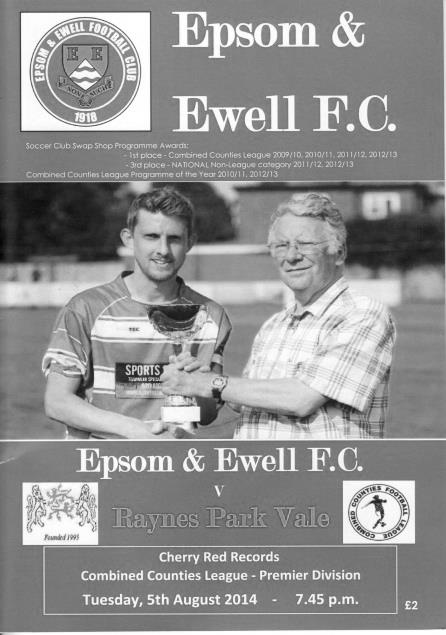 A 28th minute strike from distance by Simon Moore that took a huge deflection was the difference between the sides at High Road on Tuesday.Following Saturday's win, Lyndon had to reshuffle the pack significantly after losing last season's Player of the Year Karl Douglin to Croydon, Carl Downs to a family gathering and Kyle Hough to a groin injury. In their places came Harry Hoadley, Sean White and Tommy Harper, while at left back, Elliott Nelmes made his debut in place of Matt Tanton.Before the game there was a presentation to Lyndon Buckwell to mark his upcoming milestone of 400 games in charge, and there was also an award to Mark Jarman as last year's Players Player of the Year. He was also on the bench today as was another returning legend in Dale Marvell, and both would get a run out later on.Nelmes was only just wide with an early free kick while the visitors dragged a couple of long shots wide. It already looked like it may be a game with few clear cut chances and Harper lashed the ball wide from a good position just inside the penalty area after 25 minutes.This was followed by a great strike from Matt Farrell, but was met by an equally great save by Sam Fuller, who palmed the ball away for a corner at full stretch. From that corner Dan Dean met the ball at the far post but was unable to keep the attempt on target.We were beginning to get into our stride but against the run of play the visitors took the lead. The situation may have appeared harmless, but Simon Moore, who seems to score against us every time he plays, decided to try his luck from distance, and his luck was in as his shot cannoned off Ato Okai and into the opposite corner with Michael Eacott fully committed to the shot in the opposite direction. Under the circumstances he did really well to even get a hand on the ball but couldn't keep it out.Although little else happened up to half time most of the action was in our half as we seemed to lose our way a bit. An injury to Harper slowed him down a bit and he was replaced by the recently retired Jarman at half time.Unfortunately, despite raising our game in the second half, it was bitty and play was regularly stopped as a result of niggly fouls for which three yellow cards were awarded. We got forward after 74 minutes when Nelmes' deep cross was headed back across goal by Sam Currie, but the ball went just beyond the far post.The best chance of the entire game fell to Taylor Smith when a pass from Jarman seemed to go through a defender. Maybe Smith wasn't expecting to receive the ball and he poked at the chance left footed, sending it wide. I felt we were worth a point today, but didn't do enough over the ninety minutes to warrant anything more.Line Up: Michael Eacott, Sam Currie (capt), Elliott Nelmes, Anthony Panayi, Dan Dean, Harry Hoadley, Ben Hayward, Sean White, Taylor Smith, Tommy Harper, Matt FarrellSubs: Mark Jarman for Harper (45), Dale Marvell for Hayward (71), Lionel Mutima for Nelmes (74)Club Records   -   25th AugustClub Records   -   25th AugustClub Records   -   25th AugustClub Records   -   25th AugustClub Records   -   25th AugustClub Records   -   25th AugustClub Records   -   25th AugustDateDayCompetitionOpponentsScorers25/08/28SatFriendlyHRest of theLondon League3-0R.Marlow (2), J.Parr25/08/34SatLondon LeagueHP.O.Engineers0-225/08/51SatCorinthian LeagueHHounslow Town0-225/08/56SatCorinthian LeagueHTilbury1-0D.Hermitage25/08/62SatCorinthian LeagueHUxbridge0-225/08/65WedAthenian League 2HCroydon Amateurs1-3A.Cox25/08/70TueAthenian League 2HWorthing0-325/08/75MonAthenian League 2HEastbourne Town3-0P.Walker (2), T.Algar (pen)25/08/79SatIsthmian League 1AWare4-2T.Tuite (2, 1 pen), R.Beswick, T.Pommell25/08/80MonIsthmian League Cup 1ARainham Town4-1T.Tuite (2), D.Walker, F.Samoth25/08/81TueIsthmian League 1HTilbury1-0P.Gaydon25/08/84SatIsthmian League PremierHHayes1-3S.Milton25/08/87TueIsthmian League Cup Preliminary RoundAHemel Hempstead F.C.0-225/08/90SatIsthmian League 2sHEgham Town1-3T.Tweedy25/08/92TueIsthmian League 3HCamberley Town0-325/08/95FriFA Cup Preliminary RoundHTooting & Mitcham United0-425/08/98TueIsthmian League Cup Preliminary RoundAAbingdon Town1-2K.Webb25/08/01SatIsthmian League 3HWingate & Finchley0-125/08/03MonIsthmian League 1sHCroydon Athletic1-1S.Huckle25/08/07SatCombined Counties Premier DivisionAWembley0-325/08/08MonCombined Counties Premier DivisionAEgham Town2-1R.Burns (2)  90 years ago – Epsom Town  90 years ago – Epsom Town  90 years ago – Epsom Town  90 years ago – Epsom Town  90 years ago – Epsom Town  90 years ago – Epsom Town  90 years ago – Epsom Town30/08/24SatFriendlyHDorking1-3S.Bristow (pen)  80 years ago – Epsom Town  80 years ago – Epsom Town  80 years ago – Epsom Town  80 years ago – Epsom Town  80 years ago – Epsom Town  80 years ago – Epsom Town  80 years ago – Epsom Town25/08/34SatLondon LeagueHP.O.Engineers0-2  60 years ago – Epsom F.C.  60 years ago – Epsom F.C.  60 years ago – Epsom F.C.  60 years ago – Epsom F.C.  60 years ago – Epsom F.C.  60 years ago – Epsom F.C.  60 years ago – Epsom F.C.21/08/54SatCorinthian LeagueHTilbury5-2B.Avis (2), B.Musto (2), B.Canham  50 years ago – Epsom & Ewell F.C.  50 years ago – Epsom & Ewell F.C.  50 years ago – Epsom & Ewell F.C.  50 years ago – Epsom & Ewell F.C.  50 years ago – Epsom & Ewell F.C.  50 years ago – Epsom & Ewell F.C.  50 years ago – Epsom & Ewell F.C.26/08/64WedAthenian League 1HEastbourne2-6N.Dearlove, T.Higgins  40 years ago – Epsom & Ewell F.C.  40 years ago – Epsom & Ewell F.C.  40 years ago – Epsom & Ewell F.C.  40 years ago – Epsom & Ewell F.C.  40 years ago – Epsom & Ewell F.C.  40 years ago – Epsom & Ewell F.C.  40 years ago – Epsom & Ewell F.C.27/08/74TueSurrey Senior LeagueHHorley Town2-0T.Lee, T.Tuite  30 years ago – Epsom & Ewell F.C.  30 years ago – Epsom & Ewell F.C.  30 years ago – Epsom & Ewell F.C.  30 years ago – Epsom & Ewell F.C.  30 years ago – Epsom & Ewell F.C.  30 years ago – Epsom & Ewell F.C.  30 years ago – Epsom & Ewell F.C.25/08/84SatIsthmian League PremierHHayes1-3S.Milton  20 years ago – Epsom & Ewell F.C.  20 years ago – Epsom & Ewell F.C.  20 years ago – Epsom & Ewell F.C.  20 years ago – Epsom & Ewell F.C.  20 years ago – Epsom & Ewell F.C.  20 years ago – Epsom & Ewell F.C.  20 years ago – Epsom & Ewell F.C.23/08/94TueIsthmian League Cup Preliminary RoundHHornchurch0-0  10 years ago – Epsom & Ewell F.C.  10 years ago – Epsom & Ewell F.C.  10 years ago – Epsom & Ewell F.C.  10 years ago – Epsom & Ewell F.C.  10 years ago – Epsom & Ewell F.C.  10 years ago – Epsom & Ewell F.C.  10 years ago – Epsom & Ewell F.C.28/08/04SatIsthmian League 2HAbingdon Town5-4R.Ingham (2), M.Owen (2), C.ReadHistory Corner – 25th AugustThis is the sixteenth time in twenty-two matches that we have played at home on this date!90 years ago this week the Epsom Town club came of age. After six years they had worked their way up through Junior and Intermediate ranks to play with the other Senior status clubs in the Surrey Senior League. It was to be an exciting season with an entry into the Amateur Cup for the first time, although they would have to wait a season before being allowed into the F.A. Cup.This day’s opening match of the season was listed as a Friendly, but what we know now as friendlies were known back then as Trials. “Friendlies” were equally competitive and were included by the club as official matches up until 1960, so who am I to argue? Unfortunately, due to other sporting commitments our two real stars, the Sperring twins, would miss this home match against Dorking at the Horton Hospital Grounds, and we were defeated 3-1.80 years ago this week Epsom Town were involved in the traditional curtain raiser to the season, where they competed against a representative side comprised of the best that the League could offer. On this occasion it was not very much and the London League winning Town cruised to a 3-0 victory with two goals from Reg Marlow and the other from Jack Parr. However, we would never win the London League again, becoming runners up on five occasions in the thirties.40 years ago this week we met today’s opponents, Horley Town and defeated them with two second half goals from Trevor Lee and Tommy Tuite. This was our fourth straight win of the season and we had scored 16 with zero conceded to this point. 30 years ago today we took on the big boys as we made our bow in the Premier Division of the Isthmian League. (see programme right) Hayes were the opponents and although they won 3-1 that day, Despite being a youngster back then, I remember feeling that we had been unlucky to lose and that everything would turn out fine. It did, in the end, but we would have to wait until November before we would win a League match! 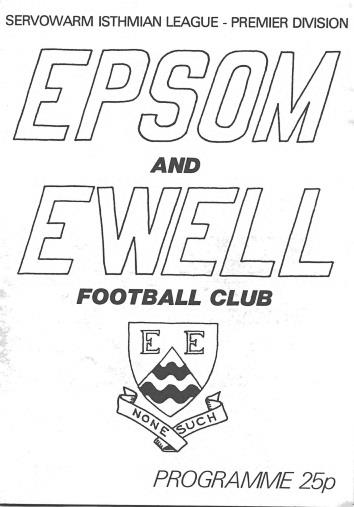 10 years ago this week Abingdon Town visited Merland Rise for an Isthmian League Division Two match and took an early two goal lead, but we were level soon after and despite conceding again, it was 3-3 at the half. We then went ahead but former Oxford United and West Ham player Joey Beauchamp scored his second goal to bring the visitors level, before Richard Ingham rode several challenges to clip in the winner after 78 minutes and the 5-4 result put us top of the table. It wouldn’t last, and we ended up in the bottom three!6 years ago today two goals from Robbie Burns, the second an audacious back flick, earned us a 2-1 win at Egham Town in a League match.Horley Town – History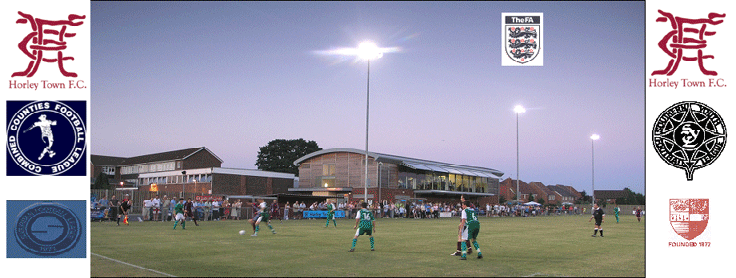 Horley Town Football Club were founded in 1898 to provide football for the local community. From its early days the aim has not changed, it still provides for healthy competition from boys and girls aged seven through to senior status. From junior football there has always been a team capable of competing in whatever league it was playing in. The club progressed from junior football for its first team to intermediate and eventually on to senior status. At senior level the club were members of the Surrey Senior League and progressed to the old Spartan League in 1979. From here after winning the league, the club progressed in 1981 to the old Athenian League.After a few years in the doldrums the management committee decided, with the full backing of the members to take stock of where the club was and in 1997 it was decided to go back to junior football in the Crawley and District League, thus allowing a chance to bring on a crop of outstanding youngsters through to the senior team, and the majority of whom are still with the club today.A successful year in 2001 saw the first team win the Crawley League and Charity Cup, which led the management committee to decide that with the youth set up in place it was now the right time to return to senior football, and were promoted to the Surrey Senior League. From here the club was then accepted into the Combined Counties League in 2002.During this time we also moved into our new state of the art ground called The New Defence and it is with thanks to past and present management committee members that this has been possible as without all their hard work behind and in front of the scenes this could never have been achieved, and is something we can all be proud of.After the first couple of years finding our feet at this level the team has progressed well, and this season under the management team led by Mark Gilbert and assisted by Graham Rashbrook will move on the excellent ground work formed within the youth set up, and are committed to producing where possible our own youngsters. The reserves play in the Suburban Football League under the direction of Colin Poplett, the Youth team play in the Southern Youth League under Anthony Jupp and John Eldred, and the third team play in the Redhill and District Premier Division under the management of Mark Sale and Mark Aglim.On Sundays, Horley Town has no less than 26 teams competing in various leagues from under 7 to under 17 and this has and always will be the way forward for us, bringing through our own talent and providing for the future. Horley Town also boast 2 senior ladies teams. We are lucky to have committed managers and players within our junior set up that make this happen, and our thanks go out to them.The club has a committed five-year programme to provide facilities capable of entering the very best football competitions outside of the football league, and with the New Defence it only bodes well for the future of such an old established club. On the social front the membership amounts to over 450 many of these with family memberships, swelling the numbers considerably.Last season Horley escaped relegation on the final day of the season when drawing 4-4 with Mole Valley SCR.From behind the goalHartley Wintney 2-1 Epsom & Ewell – Combined Counties League Saturday 9th August 2014Eacott heroics are in vain as Salts are defeated at Green Lane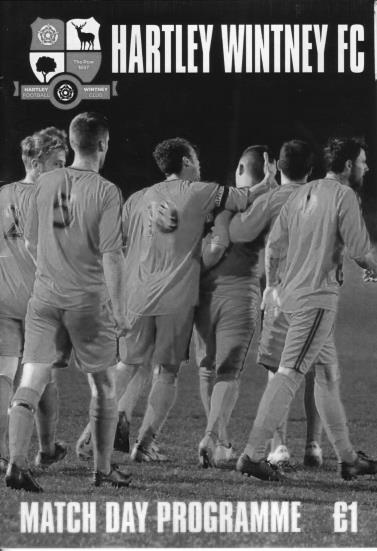 A quite brilliant display of goal keeping from Michael Eacott nearly ensured that the Salts came away from Hartley Wintney with a point, but a penalty awarded twelve minutes from time ensured that the hosts claimed the three points they deserved.With Captain Sam Currie absent, Anthony Panayi became almost certainly our second youngest Captain in club History but was unable to inspire an Epsom side that appear to be feeling a bit sorry for themselves right now.The opening exchanges were fairly even although Harry Hoadley required a few minutes on the side-line to get over an early injury. Once back on the field though we nearly conceded when Hollamby produced a "cuff turn" and broke through on goal, with only a defender's leg preventing Eacott from being involved after 12 minutes.We took a few minutes of home pressure but came out the other side and went ahead after 23 minutes when a pinpoint right wing cross from Dale Marvell was headed in by Taylor Smith with the keeper Mahoney being surprised by the prodigious leap from our striker and unable to stop the ball going in. The home side responded with a nasty foul on Hough that earned Walsh a booking, and he was replaced a few minutes later. After 34 minutes the home side registered their first shot on target from a free kick, given away by a clumsy and unnecessary defensive challenge on the edge of the area. The free kick was low and bobbled in front of Eacott, but he kept his eye on it and knocked it wide and the ball was then cleared.The game began to swing more in favour of the hosts from this point and Eacott was required to stop a low shot from close range before they equalised in the 43rd minute. Kyle Hough was defending on the edge of our area and fouled his man. From Walker's free kick, the centre half Noakes was there to head past Eacott fromsix yards out. It was a god delivery, but no one appeared to pick him up which was a disappointing way to end the half, but it could have been worse had a volley from inside the box been kept down.Unfortunately, the second half continued in a similar vein, despite our boys going downhill. Eacott denied the home side with a fine save to his left from a shot twenty yards out that came through a crowd of players. Moments later we had a chance on the left when Smith broke the offside trap and was clearly going to reach the ball ahead of the committed Mahoney, but instead of rounding him, he chose to cut the ball back to Matt Farrell whose effort was blocked on the edge of the area. Two minutes later Farrell returned the favour but Smith's low shot was well saved. We caused them problems after 68 minutes when Hough's right wing cross was knocked goalwards by defender Noakes but it didn't cause too much trouble and shortly afterwards they were pushing us back again, with only Dan Dean getting a good block in of a powerful shot. However, after 72 minutes Elliott Nelmes was injured on the left and we struggled for a while with ten men before he was replaced. Eacott made three fantastic saves in quick succession to deny the hosts. Moments after this Julian Van Gelder came on in his place while Sean White replaced Carl Downs as we reverted to a 4-4-2 formation. Whether it was working or not is hard to say as within a minute we had lost the game. A high ball over to the side of our penalty area was headed away by Dean. Unfortunately he had gone straight through Hollamby to get there and it was an easy decision for the referee to give the penalty, which was converted by Stephens after 78 minutes. This had been coming and a few challenges by our defenders in this match and the two previous ones had caused concern that one of them might shortly occur in the area.As the game concluded Marvell got in a good position but seemed unable to make up his mind whether to shoot or cross and his ball went across goal and out. Also Taylor Smith nearly had his Gareth Bale moment when from five yards outside the area he cut onto his left foot and fired a shot that bounced up and out to safety off the Hartley crossbar, but it would have been really harsh on the home side who were fully deserving of this win. For our part, we need to pick ourselves up, realise that Douglin isn't coming back and find a way of dealing with it.Line Up: Michael Eacott, Lionel Mutima, Elliott Nelmes, Anthony Panayi (capt), Dan Dean, Carl Downs, Dale Marvell, Harry Hoadley, Taylor Smith, Kyle Hough, Matt FarrellSubs: Julian van Gelder for Nelmes (76), Sean White for Downs (76)Every Opponent A-ZOver the years we have played many, many different opponents. Exactly how many is a difficult question, as it all depends on your definition. Are Camberley & Yorktown different to Camberley Town, or are Epsom Town different to Epsom F.C. or Epsom & Ewell F.C.?In my analysis I have classed them as the same team, and will work through them all from A to Z. Some we have played many times, whilst others we have met maybe just once or twice. Enjoy!Leavesden: Played 18 – W5 D3 L10 - F39 A50 - PPG - 1.00 - PoorThe first team to actually play against Leavesden was our Reserves, as in 1928/29 season, Leavesden Mental Hospital as they were then known, spent five seasons in the First Division of the London League. We did not fare well against the Hertfordshire side, losing nine of the ten matches we played; our solitary win of 3-2 coming on 17th October 1931. Upon promotion to the London League Premier Division they gave our first team a similarly torrid time and were a tough opponent from 1933/34 until 1949. Based between Leavesden and Abbots Langley, near Watford, we had an affinity towards them due to the similar landscape surrounding our town, although theirs was on a grander scale than any individual hospitals we had in Epsom. Quaintly referred to by the Metropolitan Asylums Board as suited for “quiet and harmless imbeciles” and with an almost identical design to the Caterham Mental Hospital, work started on the building in 1868, although work was slow and it did not actually open until 27th September 1870! The two Hospitals were planned to cater for the North and South of the capital. The site expanded in 1929 and by this time coupled with the obligatory works football team that had been founded in 1908, they started to compete at a very decent level. The pitch was known as Woodside, so would have been along the east side of the building which had Woodside Road as a boundary. The ground was in the shadow of an enormous chimney (see below).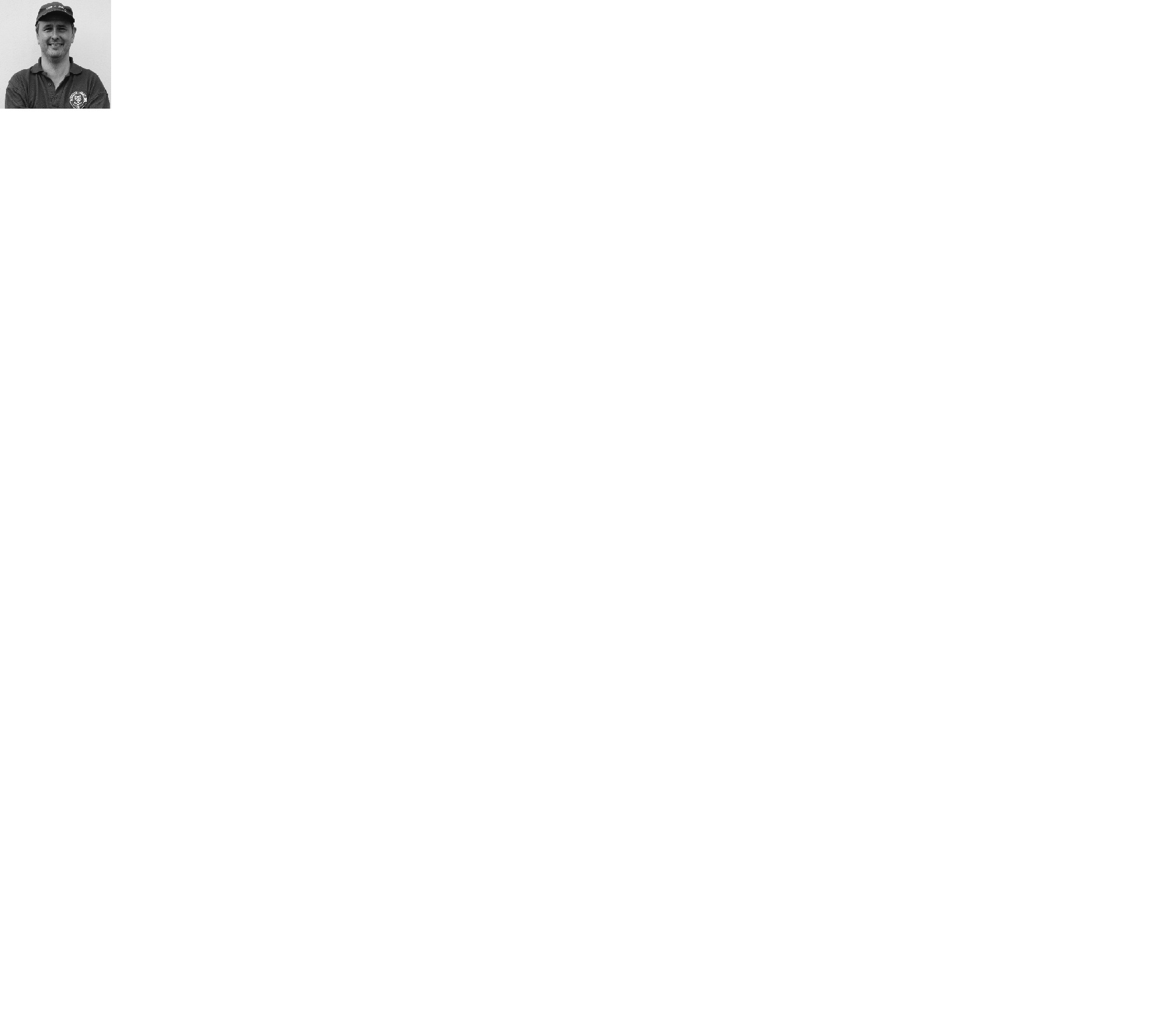 We first played Leavesden Hospital, as they were by now listed in football terms, in February 1934. We had a great team that year and had reached the First Round of the F.A. Cup, yet they thrashed us 5-1 at West Street, completing the double two months later with a 3-1 win at Woodside.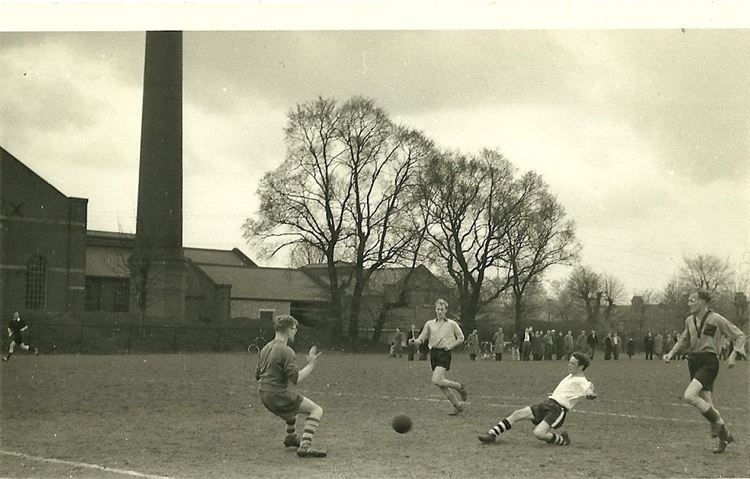 The following season the papers wrote that we gained revenge with a 6-1 win, but this was only due to a five goal burst in the second half after their keeper had broken a finger and been replaced by their star striker, Vale. They then promptly won the next four meetings, scoring at least four on each occasion!Our wretched record improved slightly with a couple of 1-1 draws and a narrow 3-2 win on 8th January 1938; a match tinged by sadness following the untimely death in a car crash of our former player Jack Parr a few days previously. We also won 2-0 at West Street in the final midweek match of the 1938/39 season, which proved to be the last midweek evening match at the venue for over six years.We restarted after the War and found Leavesden as regular opponents once again. The most memorable of these meetings came on 21st February 1948 when we travelled for a League match despite heavy snow which had rendered almost every other game off in the South East, so it must have been bad! Probably because of the conditions, only eight men travelled to Woodside and Secretary Harry Hawke thought quickly and signed on three players from the crowd, R.Dean, D.Goldsack and D.Lines. Dean was a former full back before the war while the other two were little more than schoolboys, although Goldsack senior had been a regular scorer for the club in earlier days.Despite all of this fuss, we nearly won the game! In fact we had a “winning” goal ruled out by the referee after consultation with a linesman and insult was then added to injury as the home side went up the other end and scored their own winner instead, losing 3-2 in the end, all played on a carpet of snow!   We didn’t know it at the time but only had two more meetings left and we would win them both, finally registering our first win at Leavesden at the ninth attempt by two goals to one on 22nd January 1949 and seven days later, winning by the more comfortable score of 5-1. That summer we moved to the Corinthian League and never met again.Leavesden remained in the top flight of the London League until 1954/55 when they were relegated after a disastrous season that ended with just four points and then kicked around in the Hertfordshire County League until folding in the late eighties. Kings Langley then used the ground for a little while.The site was closed in 1995 with many buildings demolished. A Country park now covers the site although football continues to be played there. The building pictured below was the Administration block and is still in existence today. 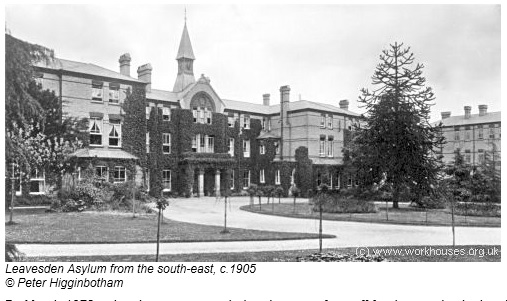 Match and Ball Sponsorships – 2014/15Match and Ball Sponsorships – 2014/15Match and Ball Sponsorships – 2014/15Match and Ball Sponsorships – 2014/15OpponentDateMatch SponsorBall SponsorRaynes Park Vale05/08/14Club President - Stella LamontClub President - Stella LamontHorley Town25/08/14Epsom & Ewell F.C. Management CommitteeEpsom & Ewell F.C. Management CommitteeCroydon (FAC)30/08/14Chertsey Town02/09/14Frimley Green13/09/14Provisional and dependent on Cup progress(F.A. Cup 1q)13/09/14Provisional and dependent on Cup progressGuildford City30/09/14Mole Valley SCR07/10/14Bedfont Sports11/10/14Knaphill (LC)14/10/14Ashford Town (Mx)18/10/14Spelthorne Sports11/11/14Molesey22/11/14Provisional and dependent on Vase progressHanworth Villa06/12/14Windsor03/01/15Farnham Town17/01/15Westfield31/01/15Camberley Town07/02/15Hartley Wintney21/02/15Cove07/03/15Badshot Lea21/03/15Colliers Wood United04/04/15Knaphill18/04/15For League Matches:Match sponsorship - £40.00 Match ball sponsorship - £25.00.Combined Offer of Match and Match Ball sponsorship for £55.00.For Cup Matches:Match sponsorship - £50.00 Match ball sponsorship - £30.00.Combined Offer of Match and Match Ball sponsorship for £65.00.----------------------------------------------------------------------------------------------------------------Sponsorship includes Admission, programmes, advertising (if required) and hospitality.If you are interested, just speak to a Committee Member, you know where we are!Alternatively, drop an email to richard.c.lambert@virgin.netFor League Matches:Match sponsorship - £40.00 Match ball sponsorship - £25.00.Combined Offer of Match and Match Ball sponsorship for £55.00.For Cup Matches:Match sponsorship - £50.00 Match ball sponsorship - £30.00.Combined Offer of Match and Match Ball sponsorship for £65.00.----------------------------------------------------------------------------------------------------------------Sponsorship includes Admission, programmes, advertising (if required) and hospitality.If you are interested, just speak to a Committee Member, you know where we are!Alternatively, drop an email to richard.c.lambert@virgin.netFor League Matches:Match sponsorship - £40.00 Match ball sponsorship - £25.00.Combined Offer of Match and Match Ball sponsorship for £55.00.For Cup Matches:Match sponsorship - £50.00 Match ball sponsorship - £30.00.Combined Offer of Match and Match Ball sponsorship for £65.00.----------------------------------------------------------------------------------------------------------------Sponsorship includes Admission, programmes, advertising (if required) and hospitality.If you are interested, just speak to a Committee Member, you know where we are!Alternatively, drop an email to richard.c.lambert@virgin.netFor League Matches:Match sponsorship - £40.00 Match ball sponsorship - £25.00.Combined Offer of Match and Match Ball sponsorship for £55.00.For Cup Matches:Match sponsorship - £50.00 Match ball sponsorship - £30.00.Combined Offer of Match and Match Ball sponsorship for £65.00.----------------------------------------------------------------------------------------------------------------Sponsorship includes Admission, programmes, advertising (if required) and hospitality.If you are interested, just speak to a Committee Member, you know where we are!Alternatively, drop an email to richard.c.lambert@virgin.netCombined Counties League – Premier DivisionCombined Counties League – Premier DivisionCombined Counties League – Premier DivisionCombined Counties League – Premier DivisionMonday, 25th August 2014 - Kick-off 11.30 a.m.Monday, 25th August 2014 - Kick-off 11.30 a.m.Monday, 25th August 2014 - Kick-off 11.30 a.m.Monday, 25th August 2014 - Kick-off 11.30 a.m.Epsom and Ewell(Royal Blue & White hoops)VVHorley Town(Claret and Blue)NUMBERSNUMBERSMichael EacottGeorge HydeLuke GaffneyJack PoplettJames TaylorCharlie West© Anthony PanayiKayode ContehDan DeanTom Winsor ©Harry HoadleyBen HerdmanCarl DownsAdam PullinDale MarvellCharlie SmithTaylor SmithAshley NadesanKyle HoughLiam GilesMatt FarrellCorbin TurnerSam RobinsonMick SullivanMatt TantonDan NaysonLionel MutimaNathan JuppBen HaywardJoe BrownRichard LedijuGeorge BrantonGeorge MurphyGary TomlinsonAli DewarElliott NelmesLyndon BuckwellMANAGERMANAGERAnthony JuppGlyn MandevilleASSISTANTASSISTANTTony CoombeCHIEF SCOUTCHIEF SCOUTMatt SmithCOACHCOACHChris WellerKen JonesPHYSIOPHYSIOGail SelbyREFEREE: A.Lewis (Tooting)REFEREE: A.Lewis (Tooting)REFEREE: A.Lewis (Tooting)REFEREE: A.Lewis (Tooting)ASSISTANTS: R.Wells (Coulsdon), R. van Niekerk (Sutton)ASSISTANTS: R.Wells (Coulsdon), R. van Niekerk (Sutton)ASSISTANTS: R.Wells (Coulsdon), R. van Niekerk (Sutton)ASSISTANTS: R.Wells (Coulsdon), R. van Niekerk (Sutton)Today’s Match  and Match Ball are sponsored by the Epsom & Ewell FC Management CommitteeToday’s Match  and Match Ball are sponsored by the Epsom & Ewell FC Management CommitteeToday’s Match  and Match Ball are sponsored by the Epsom & Ewell FC Management CommitteeToday’s Match  and Match Ball are sponsored by the Epsom & Ewell FC Management CommitteeOUR NEXT VISITORS TO HIGH ROAD Croydon Saturday 30th August 2014 - Kick-off 3.00 p.m. F.A. Cup – Preliminary RoundOUR NEXT VISITORS TO HIGH ROAD Croydon Saturday 30th August 2014 - Kick-off 3.00 p.m. F.A. Cup – Preliminary RoundOUR NEXT VISITORS TO HIGH ROAD Croydon Saturday 30th August 2014 - Kick-off 3.00 p.m. F.A. Cup – Preliminary RoundOUR NEXT VISITORS TO HIGH ROAD Croydon Saturday 30th August 2014 - Kick-off 3.00 p.m. F.A. Cup – Preliminary Round